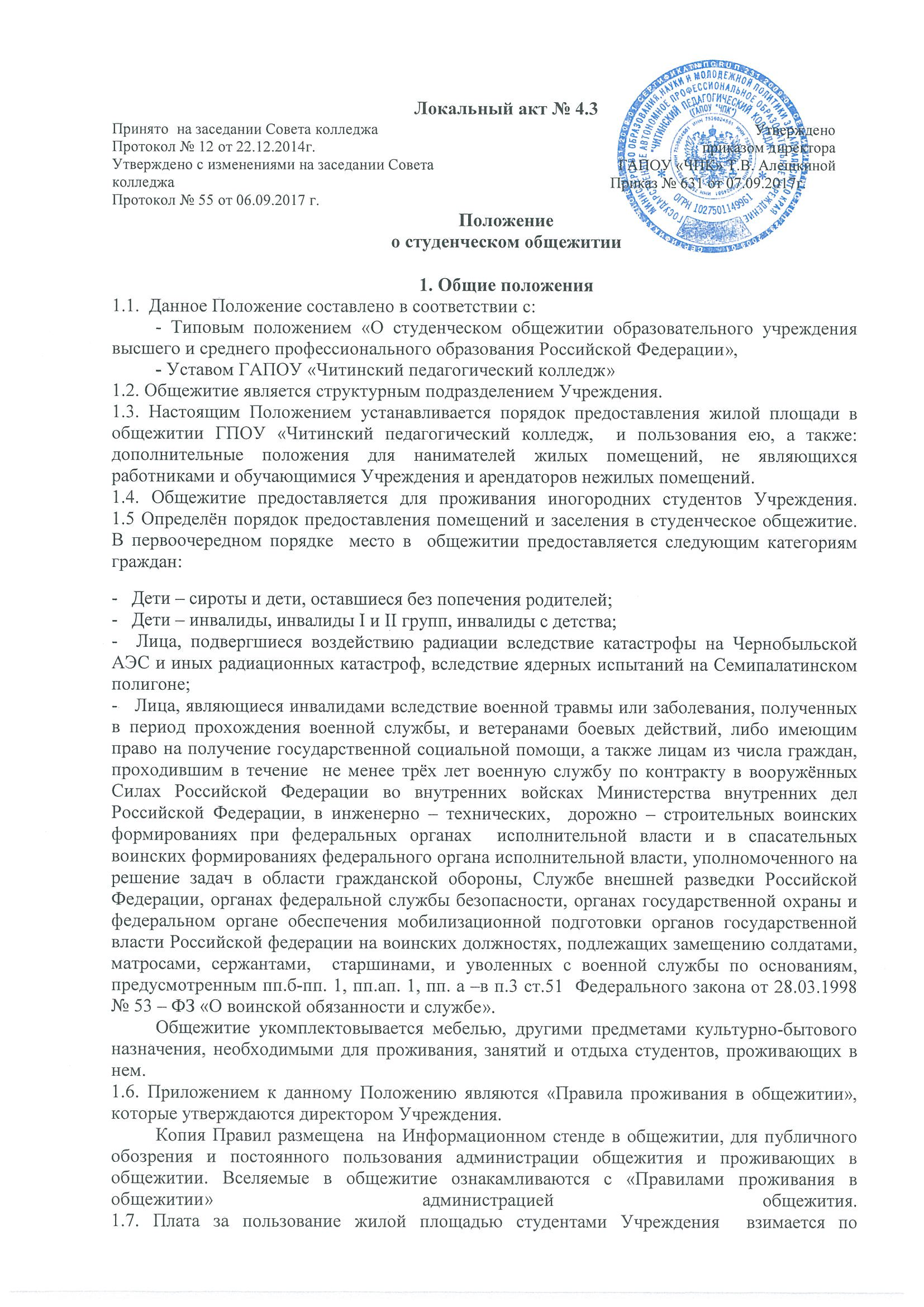 установленным тарифам. Предусмотрено возмещение затрат на содержание имущества, на основании действующего законодательства.1.8. Для проведения воспитательной, культурно-массовой, физкультурно-оздоровительной и спортивной работы с проживающими в общежитии Администрация Учреждения назначает воспитателя, определяет его обязанности и режим работы.2. Права и обязанности проживающих в общежитии 2.1.  Проживающие в общежитии студенты имеют право:- 	   пользоваться коммунальными услугами, помещениями бытового назначения, инвентарем и оборудованием общежития;- 	   принимать участие в работе актива общежития и входить в состав Совета общежития;-	   на регистрацию по месту проживания (пребывания);- 	   обращаться с предложениями по улучшению быта и другими изменениями в Совет общежития и к заведующей общежития;- 	   студентов могут посещать близкие родственники (мать, отец, брат, сестра) при наличии документа.2.2.Проживающие в общежитии студенты обязаны:- 	   соблюдать Правила проживания в общежитии;- 	   возвращаться в общежитие до 22 часов 30 минут;- 	   после 23 часов соблюдать тишину;- 	   бережно относиться к помещению, инвентарю и оборудованию общежития;- 	   поддерживать чистоту в комнатах и помещениях общего пользования;- 	   экономно расходовать электроэнергию;- 	   соблюдать правила пожарной безопасности;- 	   регулярно дежурить по общежитию согласно составленным графикам;-	   выбывая из общежития, сдать комнату и инвентарь коменданту;- 	   при наличии повреждений на мебели или ее недостаче выбывающие из общежития возмещают причиненный ущерб.2.3. Проживающим в общежитии студентам категорически  запрещается:-	   курение в здании общежития и на прилегающей к зданию общежития территории;-	   аморальное поведение в здании общежития;-	   нецензурно выражаться в здании общежития;-	   распивать алкогольные напитки в здании общежития. 3. Обязанности Администрации УчрежденияАдминистрация Учреждения обязана:-	   содержать помещения общежития в соответствии с санитарными нормами;-	   обеспечить противопожарную безопасность здания общежития;-	   обеспечить пропускной режим в общежитии;- 	   обеспечивать создание необходимых жилищно-бытовых условий и коммунальных услуг;-	   обеспечить условия для культурно-массовых, физкультурно-оздоровительных и спортивных мероприятий;- 	   укомплектовать общежитие обслуживающим персоналом и устанавливать режим работы этого персонала; -	   рассматривать  заявления, жалобы, ходатайства студентов проживающих в общежитии. Жалобы подаются в письменном виде заведующей общежития.  В случае  неотлагательности рассмотрения жалобы и незначительности претензий, заведующая общежитием рассматривает их самостоятельно, уполномочена принимать решение.  Жалобы, влекущие за собою административную ответственность 2-ой стороны, заведующий  рассматривает,  результат рассмотрения доводит до сведения администрации Учреждения для принятия решения.4. Обязанности Администрации общежития4.1.Администрация общежития обязана:- 	создать необходимые жилищно-бытовые условия для проживающих в общежитии;- 	  своевременно вселять студентов, получивших право на вселение, не чиня им препятствий;-	  своевременно производить выдачу проживающим мебели, постельных принадлежностей и другого инвентаря;- 	  вновь вселившихся ознакомить с Правилами проживания в общежитии;- 	  своевременно оказывать содействие в регистрации по месту проживания (пребывания) проживающих в общежитии, получивших соответствующее разрешение на регистрацию от администрации Учреждения;- 	  проводить  воспитательную работу в отношении проживающих в общежитии;-	  принимать меры к обеспечению сохранности имущества лично принадлежащего проживающим в общежитии;-	  наблюдать за соблюдением Правил проживания, в случае их нарушения своевременно информировать администрацию  Учреждения;- 	  нести ответственность за сохранность имущества, находящегося в общежитии, и в случае его порчи или пропажи информировать администрацию учреждения.- 	 решать вопросы неотлагательной важности, от имени администрации общежития со студентами.Вселение и выселение из общежития5.1. Иногородние абитуриенты, на период сдачи вступительных экзаменов,  могут размещаться в студенческом общежитии с оплатой на условиях, устанавливаемых Учреждением в соответствии с законодательством РФ. 5.2. Абитуриенты, получившие неудовлетворительную оценку на вступительных экзаменах, освобождают место в общежитии в течение трех дней со дня объявления результата экзамена, а подавшие апелляцию – в трехдневный срок после подтверждения апелляционной комиссией правильности оценки.5.3. Студенты (зачисленные в Учреждение), на основании приказа директора Учреждения,    вынесенного по их письменному заявлению, заключают с учреждением договор гражданско-правового характера, и на основании него вселяются в общежитие.5.4.Студенту предоставляется койка-место. Номер комнаты – по согласованию с  заведующей общежития.5.5. Срок проживания в общежитии может быть выбран по согласованию сторон: проживающего и администрации Учреждения:-	  учебный год;-	  календарный год;-	  до окончания учебного заведения.         При отчислении из Учреждения (в том числе и по его окончании) проживающие         освобождают общежитие в 3-х дневный срок.6. Общественные органы управления студенческим общежитием6.1.В общежитии студентами избирается орган самоуправления - Совет студенческого общежития, представляющий их интересы. Совет общежития организует работу по самообслуживанию общежития, привлекает в добровольном порядке проживающих к выполнению общественно-полезных работ в общежитии и на прилегающей территории, помогает администрации в организации контроля за сохранностью материальных ценностей, закрепленных за проживающими, организует проведение культурно-массовой работы. Совет общежития в своей работе руководствуется Положением «О студенческом общежитии учебного заведения».7.  Внесение поправок и изменений в Положение7. 1. Внесение поправок и изменений в Положение о  Студенческом общежитии производится  администрацией колледжа.7.2. Настоящее  Положение вступает в силу с момента подписания директором ГПОУ «Читинский педагогический колледж».